Előkészítő: Slang Henrietta igazgatási ügyintézőA határozati javaslatot törvényességi szempontból megvizsgáltam: Wolf Viktória jegyző           ELŐTERJESZTÉS POLGÁRMESTERI HATÁROZATHOZWiFi4EU pályázat benyújtása céljábólA Kormány 40/2020.(III.11.) rendeletében az élet- és vagyonbiztonságot veszélyeztető tömeges megbetegedést okozó humánjárvány következményeinek elhárítása, a magyar állampolgárok egészségének és életének megóvása érdekében Magyarország egész területére veszélyhelyzetet hirdetett ki.A katasztrófavédelemről és a hozzá kapcsolódó egyes törvények módosításáról szóló 2011. évi CXXVIII. törvény 46.§ (4) bekezdése rögzíti, hogy „Veszélyhelyzetben a települési önkormányzat képviselő-testületének, a fővárosi, megyei közgyűlésnek feladat- és hatáskörét a polgármester, illetve a főpolgármester, a megyei közgyűlés elnöke gyakorolja. Ennek keretében nem foglalhat állást önkormányzati intézmény átszervezéséről, megszüntetéséről, ellátási, szolgáltatási körzeteiről, ha a szolgáltatás a települést is érinti.”A Belügyminisztérium és a Miniszterelnökség 2020. március 27. napján kiadott tájékoztatója értelmében A katasztrófavédelmi törvény 46.§ (4) bekezdése alapján sem a képviselő-testület, sem a bizottságok ülésének Magyarország helyi önkormányzatairól szóló 2011. évi CLXXXIX. törvény szerinti összehívására nincs lehetőség, a képviselő-testület valamennyi hatáskörét a polgármester gyakorolja, a képviselő-testületnek veszélyhelyzetben nincs döntési jogköre. A tájékoztató leírja azt is, hogy arra természetesen van mód, főleg a kialakult járványügyi helyzetben a polgármester emailben vagy más módon kikérje a képviselő-testület tagjainak véleményét, a döntés felelőssége azonban a polgármesteré.A WiFi4EU pályázati konstrukció keretében lehetőség volt pályázatot benyújtani wifi-berendezések telepítése céljából.A WiFi4EU kezdeményezés célja, hogy szerte Európában ingyenes wifi-hozzáférést biztosítson a polgárok számára nyilvános helyeken, többek között parkokban, tereken, középületekben, könyvtárakban, egészségügyi központokban és múzeumokban.A WiFi4EU kezdeményezés keretében a települések 15 ezer euró értékű utalványra pályázhatnak. Az utalványokat wifi-berendezések telepítésére használhatják olyan nyilvános helyeken, ahol még nem áll rendelkezésre ingyenes vezeték nélküli internetkapcsolat. A pályázat benyújtási határideje: 2020. június 3. 13.00 – 2020. június 4. 17.00Előzetes felmérés és a pályázati kiírás ismeretében a nyilvános wifi-berendezések telepítése céljából a pályázat benyújtásáról intézkedtem és a pályázat összköltségét bruttó 15.000 Euróban határozom meg.Előbbiekre tekintettel tájékoztatom a fenti tárgyú döntés meghozatala előtt a Tisztelt Képviselő-testületet és kérem, hogy a határozathoz kapcsolódó véleményét, illetve hozzájárulását elektronikus úton a jegyzo@badacsonytomaj.hu emailcímre megküldeni szíveskedjék.Jelen előterjesztésemet Balatonrendes Község Önkormányzata Képviselő-testületének a határozathozatalt megelőzően, véleményének kikérése és hozzájárulásának kérése céljából előzetesen elektronikus úton megküldöm.Balatonrendes, 2020. május 19.…./2020. (V….) POLGÁRMESTERI HATÁROZATBalatonrendes Község Önkormányzatának Polgármestere a katasztrófavédelemről és a hozzá kapcsolódó egyes törvények módosításáról szóló 2011. évi CXXVIII. törvény 46.§ (4) bekezdése szerinti hatáskörében eljárva, Balatonrendes Község Önkormányzata Képviselő-testületének véleménye kikérésével és hozzájárulásával a következőHATÁROZATOThozom.Az élet- és vagyonbiztonságot veszélyeztető tömeges megbetegedést okozó humánjárvány következményeinek elhárítása, a magyar állampolgárok egészségének és életének megóvása érdekében Magyarország Kormánya által a 40/2020.(III.11.) Kormányrendeletben kihirdetett veszélyhelyzetre tekintettel és a katasztrófavédelemről és a hozzá kapcsolódó egyes törvények módosításáról szóló 2011. évi CXXVIII. törvény 46.§ (4) bekezdése szerinti hatáskörömben eljárva aelrendeltem a WiFi4EU című pályázati konstrukció keretében pályázat benyújtását a nyilvános wifi-berendezések telepítése céljából.A pályázat összköltségét: 15.000 Euróban, az igényelt támogatás összegét (100%): 15.000 Euróbanhatároztam meg.Határidő:	pályázat benyújtására pályázati kiírás szerintFelelős: 	Slang Henrietta igazgatási ügyintéző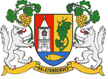 BALATONRENDES KÖZSÉGPOLGÁRMESTERÉTŐL8255 Balatonrendes, Fő utca 1.    Lenner IstvánpolgármesterLenner Istvánpolgármester